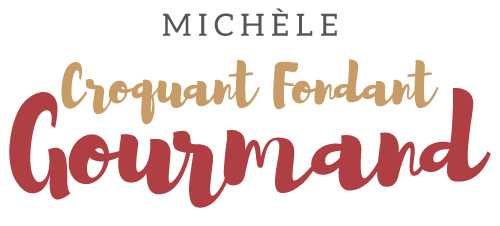 Gratin de courge comme des lasagnes Pour 4 Croquants-Gourmands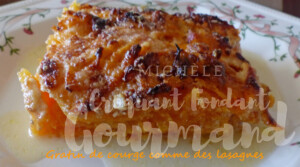 La crème au parmesan :
- 250 g de crème liquide
- 2 gousses d'ail
- 60 g de parmesan râpé
-sel & poivre du moulinÉplucher, dégermer et hacher finement les gousses d'ail.
Mettre dans une petite casserole, la crème, 60 g de parmesan et l'ail.
Saler légèrement et poivrer.
Porter à ébullition, puis laisser frémir pendant 3 minutes en remuant.
Couvrir et laisser infuser.Le gratin : 
- 1,300 kg de courge muscade
- 100 g de jambon en dés (1)
- Une petite branche de sauge
- sel & poivre du moulin
- 20 g de parmesan râpé1 plat à gratin huilé (2)
Préchauffage du four à 190°C 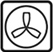 Éplucher la courge et la couper en lamelles fines à la mandoline.
Laver et ciseler les feuilles de sauge.
Disposer dans le plat des lamelles de courge. Saler et poivrer légèrement.
Disposer la moitié des dés de jambon puis parsemer de sauge.
Arroser d'un tiers de crème au parmesan.
Mettre une couche de lamelles de courge. Saler et poivrer légèrement.
Parsemer du reste de jambon et de sauge.
Arroser de la moitié de la crème restante.
Terminer par le reste de courge et le reste de crème au parmesan.
Couvrir d'un papier sulfurisé et enfourner pour 25 minutes.
Au bout de ce temps, sortir le plat, saupoudrer du parmesan restant.
Baisser la température du four à 180°C et enfourner pour 20 minutes.
Servir tout simplement avec une salade assaisonnée d'une vinaigrette à l'huile de noix.